ZADEVA: SKLEP O IMENOVANJU KANDIDATA ZA ČLANA SVETA OBMOČNE IZPOSTAVE JAVNEGA SKLADA ZA KULTURNE DEJAVNOSTI RIBNICA PRAVNA PODLAGA: 13. člen Zakona o Javnem skladu RS za kulturne dejavnosti (Ur. list RS, št. 29/2010), 4. člen Pravilnika o ustanovitvi svetov območnih izpostav JSKD, 27. člen Akta o ustanovitvi Javnega sklada RS za kulturne dejavnosti (Ur. list RS, št 72/2010) 7. člen Statuta občine Loški Potok (Ur. list RS, št. 79/2015) PREDLAGATELJ:	 Ivan Benčina, županPRIPRAVLJAVCI:	 Občinska uprava Občine LOŠKI POTOKPOROČEVALEC:	 Vinko KošmerlOBRAZLOŽITEV: RAZLOGI ZA IMENOVANJE KANDIDATA V SVET OBMOČNE IZPOSTAVE JAVNEGA SKLADA ZA KULTURNE DEJAVNOSTI RIBNICAJavni sklad za kulturne dejavnosti RS (JSKD) nas je z vlogo pozval k oblikovanju predloga za imenovanje kandidata iz naše občine za člana sveta območne izpostave, saj se v tem obdobju izteka štiriletni mandat dosedanjim članom. V skladu s sklepom o sestavi svetov območnih izpostav JSKD ima naša občina svojega predstavnika v petčlanskem svetu območne izpostave JSKD Ribnica. V iztekajočem se mandatu nas je v svetu zelo uspešno zastopal gospod Miran Lavrič iz Retij 56, ki že vrsto let aktivno deluje v kulturi, predvsem na področju zborovskega petja. V skladu z navodilom iz poziva JSKD smo pozvali vsa kulturna in ostala društva v občini, ki delujejo na področju kulture, da predlagajo morebitne svoje kandidate. Na naš poziv so društva za kandidata ponovno predlagala samo gospoda Mirana Lavriča, ki se s kandidaturo strinja in je o strinjanju tudi že podpisal izjavo.   OCENA FINANČNIH POSLEDICImenovanje našega predstavnika v Svet območne izpostave JSKD Ribnica bo imelo za občinski proračun finančne posledice in sicer se bodo našemu predstavniku povrnili stroški kilometrine. Višina stroška je odvisna od števila sej sveta in višine kilometrine.PREDLOG   Občinskemu svetu Občine Loški Potok predlagam sprejem naslednjega SKLEPA:Za kandidata za člana Sveta območne izpostave JSKD Ribnica iz občine Loški Potok se imenuje gospoda Mirana Lavriča, Retje 56, 1318 Loški Potok.        Pripravil:                                                                                                      Predlagatelj:Vinko Košmerl                                                                                            Ivan Benčina, župan	ESA: 49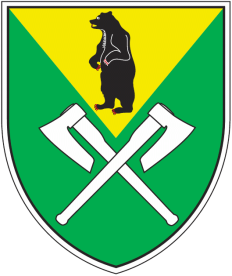 